[Project Name] Travel Costs[Project Number] [Project Dates] [Project Host Country]Name:___________________________Country:_________________________Organisation:_____________________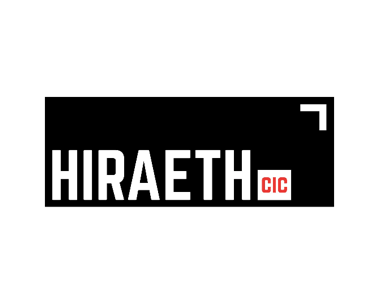 Transport Type:From:To:Single / ReturnDate:Cost:Total Cost: